SOUTHEASTERN ARIZONA WORKFORCE DEVELOPMENT BOARD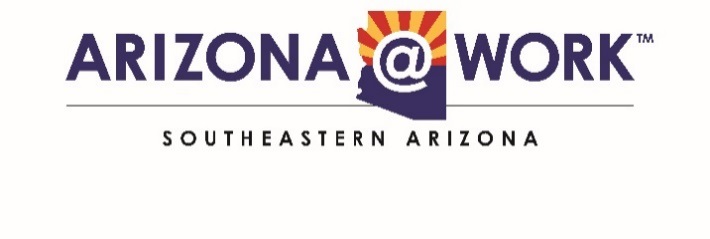 MinutesCochise Community CollegeDowntown Center2600 Wilcox Drive Sierra Vista, Arizona 85635Thursday, December 12, 201910:00 AMMembers Present					Members Absent	Ron Curtis – President				Wick Lewis - Treasure	Jason Bowling – Vice President			Suzette Dominguez	Doris Tolbert – Secretary				Mark Gallego	Jack Bauer						Steve Garate	Matt Bolinger						Robert PollockTony Boone						Tim TaylorKathleen BullockTeresa CelestineMichael CrockettEvonne CumminsBrad DaleEdward DummittJavier VillalobosAmanda Baillie (Ex Officio-non-voting) Staff Present						Guests PresentVada Phelps – Executive Director			Karen Reed, Chief Nursing OfficerVickie Simmons – Dep. Director			Brad McCormick - JobcorpsMichelle Huff – Finance Director			Michael Wisehart – DERS DirectorJohanna Scott – Board Clerk  				Shanikqua Jones – Nursing StudentBobbie Reed – Business Outreach     			Dusti Brown                                              Eric Grisham- Business Outreach			Manuel Ayala			                        A.	Meeting Called to Order at 10:00 a.m.  B.	Welcome by President of Board, Ron Curtis C.	Roll Call and established Quorum, Johanna Scott, Board ClerkD.	The Board welcomed new board members: Brad Dale, Cochise College and Edward Dummitt, Jobcorps.E.	Action Item:  To Approve September 19, 2019 MinutesMotion to Approve:			Ron Curtis 	Seconded:				Doris Tolbert	Approved:		    	            Unanimously	F.	Financial Report:  2019 Budget & ExpendituresThe financial was accepted.Motion to Approve:			Ron Curtis	Seconded:				Kathleen BullockApproved:		    	            UnanimouslyG.	Matters for Discussion & Decision:   Board president reviewed Conflict of Interest Policy and Disclosure. All present Board members signed form and turned in to Board clerk. Those that are absent will be sent/given form at the next Board meeting. H.  	Core Partner Reports by Vickie Simmons, Deputy Director of Southeastern Arizona Workforce Development Board. 	WIOA Employment & TrainingTraffic ChartsFall Hiring FairPresentation of Cochise College GED students in Sierra VistaPresentation of Cochise College GED students in DouglasLaunch into Life, Benson High SchoolTABE training by representative from Arizona Department of Ed.2019 Training Expo conference in PhoenixRural Economic Development Innovation Steering CommitteeAnnual EEO Training by Rachel Goodman, HR DirectorSecurity Managers Training in Sierra Vista OfficeUpcoming Events: SV Chamber of Commerce Leadership Presentation and the 6th Annual Military/ Veteran Community SumitWorkshop Information	Douglas Job Center – Reported employee and employer contacts for September through November 2019.Graham Job Center – Reported on collaborations with target organizations/business within the community from September 12, 2019 – December 4, 2019. Greenlee Job Center – Reported on various contacts with various employers and hiring events from September to November 2019; and success story of someone being hired by ADOT.Business Outreach/Development - Barbara ReedContinue to meet regularly with various local business both in Graham and Greenlee Counties; as well as with both Graham and Greenlee County Government and local law enforcements for positive working relationships.  Business Services Report for Cochise County – Eric GrishamReported on trainings, events, meetings, involvements, economic developments and upcoming events. Professional Youth Quest Board Report, July 2019 to September 2019 - Angie Luna, DirectorReported on internships at businesses within Cochise County.  This quarter PYQ had an increased amount of interest for our program from Benson area because of ARIZONA@WORK’s participation in Launch into Life at Benson High School.  Willcox area is also seeing more students who would like to participate due to Cochise College Willcox Center referrals.Training on how to administer the new TABE 11/12 was attended and we have started to use the test exclusively for intake purposes.Also attended Training EXPO in Phoenix November 1st.  Useful and helpful information on measurable skills gain as well as other informative workshops.PYQ continues to serve interested and eligible youth in Cochise County, as well as continuing our work with employers and building new partnerships to share and leverage services to our youth clients.  Rehabilitation Services – Suzette DominguezSent report on placements and closures for the Southeastern Vocational Rehabilitation offices. Employment Services Performance Report – Teresa CelestineReported on quarterly employment performance data. Gave year to date enrollment numbers, Cochise College adult education registration FY 20 from July to December 2019 and program updates. Adult Education ReportReported on employment service numbers for Southeastern Arizona from September -November 2019.Several Guest Presenters were in attendance and discussed their success stories about working with Southeastern Arizona Workforce Development Board. Gave before and after stories.Canyon Vista Medical Center, Chief Quality Officer Karen Reed reported on the hospital, its services, employment rate and how they work with Southeastern ARIZONA@WORK Workforce Development. Following a tour of Medical Center was given. Executive Director’s Report: 	No comments due to time restraint of planned tour. J.	Comments:  No public comments.  K.	Next Meeting:	Executive Board SessionWednesday, March 11, 2020                                                10:00 a.m.                                                Center for Academic Success, Admin Building Conference Room                                                900 Carmelita Drive, Sierra, Arizona 85635     	Next Meeting:	Workforce Development Board MeetingThursday, March 19, 2020                                                10:00 a.m.Arizona Electric Power Cooperative                                                1000 Arizona 80, Benson, AZ 85602                        L.	Adjourned at 12:00 P.M.A copy of the agenda and background material provided to board members (with the exception of material relating to possible executive sessions) is available for public inspection at 900 Carmelita Drive, Sierra Vista, Arizona.  Meetings are recorded and are available as an Mp3 file.  For access, contact Johanna Scott at (520) 439-3541. ARIZONA@WORK is an Equal Opportunity employer/program. Auxiliary aids and services are available upon request to individuals with disabilitiesPlease call (520) 439-3541 (48 hours in advance) to make arrangementsFunded by WIOA federal dollars serving Adults, Youth, and Dislocated Workers ARIZONA@WORK is a partner of the American Job Cent 